Traditional machine learning algorithmsSupport vector machine (SVM): SVMs are a set of supervised learning methods used for classification, regression, and outliers detection. The python package “sklearn” provides a set of methods to access SVMs. SVC, NuSVC, and LinearSVC are classes capable of performing binary and multi-class classification on a given dataset.Example 1:	# This is a single line comment.# Text followed by ‘#’ in a line is comment# A multiline comment starts with ''' and ends with ''''''This is a multi line comment. This line is also a comment'''#import svm (support vector machine) from sklearn packagefrom sklearn import svm #a simple datasetX = [[0, 1],[1, 2],[2, 1],[2, 3],[1, 3],[2, 2]] #labels of  the dataset Xy = ['a', 'a', 'b', 'b', 'a', 'b'] #create a SVM classifier (i.e., a model) using svm.SVC()clf = svm.SVC()#train the modelclf.fit(X, y) #predict the label of (3, 1)result1 = clf.predict([[3, 1]])#print the predicted label of (3, 1)print(result1)	#predict the label of (0, 2)	result2 = clf.predict([[0, 2]])#print the predicted label of (0, 2)print(result2)	#Text in red font is the output of the program code	['b']['a']Example 2:from sklearn import svm#import datasetfrom sklearn.datasets import load_iris #iris dataset contains 150 samples, each has 4 featuresX, y = load_iris(return_X_y = True)''' Parameter ‘return_X_y = True’ is required in load_iris()function to get the sample and label data in seperate variables. '''#print the size of sampleprint("The size of the sample:", X.shape)#print first 5 samples print("First 5 samples:\n", X[0:5]) print("First 5 labels:\n", y[0:5])#create modelclf = svm.SVC()#train the modelclf.fit(X, y) #predict the labels for 45th to 55th samplesresult = clf.predict(X[45:55]) #print the predicted lablesprint("Predicted labels\n",result) #print the actual labels of 45th to 55th samplesprint("Actual labels\n",y[45:55])The size of the sample: (150, 4)First 5 samples: [[5.1 3.5 1.4 0.2] [4.9 3.  1.4 0.2] [4.7 3.2 1.3 0.2] [4.6 3.1 1.5 0.2] [5.  3.6 1.4 0.2]]First 5 labels: [0 0 0 0 0]Predicted labels [0 0 0 0 0 1 1 1 1 1]Actual labels [0 0 0 0 0 1 1 1 1 1]Example 3: SVM supports various kernels as follows.#linear kernellinear_svc = svm.SVC(kernel=’linear’)'''kernel = {’linear’, ’poly’, ’rbf’, ’sigmoid’, ’precomputed’}, default=’rbf’'''#Radial Basis Function (RBF) kernelrbf_svc = svm.SVC(kernel=’rbf’)#polynoimial kernelpoly_svc = svm.SVC(kernel=’poly’, degree =3)# degree =3 represent the third-degree polynomial# user defined kernelimport numpy as np#define a kernaldef my_kernel(X, Y):    return np.dot (X, Y.T)#using the user defined kernelclf = svm.SVC(kernel= my_kernel) Decision Tree: It is a supervised learning method. A decision tree creates a simple model which predicts the value of a target variable by learning simple decision rules derived from the data featuresExample 1: Simple data set from sklearn import tree#a simple datasetX = [[0, 1],[1, 2],[2, 1],[2, 3],[1, 3],[2, 2]] # labels of  the dataset Xy = ['a', 'a', 'b', 'b', 'a', 'b'] #create a modelclf = tree.DecisionTreeClassifier()#train the modelclf = clf.fit(X, y)#predice the labelresult = clf.predict([[3, 1]])#print the predicted labelprint(result)#print the constructed decision treetree.plot_tree(clf) 	['b']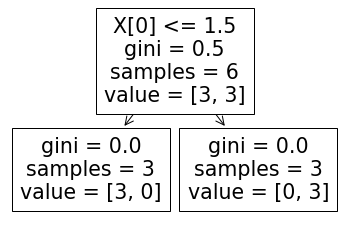 Example 2: Decision tree under a slightly complex dataset.from sklearn.datasets import load_irisfrom sklearn import tree#create modelclf = tree.DecisionTreeClassifier()#load datasetX, y = load_iris(return_X_y=True)#train the modelclf = clf.fit(X, y)#predict the label of first sampleprint(clf.predict([X[0]])) #print decision treetree.plot_tree(clf)[0]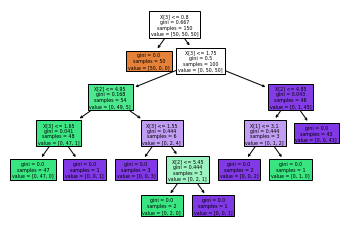 Example 3: You can also load the iris dataset like from sklearn.datasets import load_irisfrom sklearn import tree#loading dataset without ‘return_X_y=True’ parametermyData = load_iris() #myData contains both the sample and labels#print first 5-samples and 5-labelsprint("First 5-samples\n",myData.data[:5])print("First 5-labels\n", myData.target[:5])#ctreate a modelclf = tree.DecisionTreeClassifier()#train the modelclf = clf.fit(myData.data, myData.target)#predict the label of first sample   result = clf.predict([myData.data[0]])print("predicted label\n", result)First 5-samples [[5.1 3.5 1.4 0.2] [4.9 3.  1.4 0.2] [4.7 3.2 1.3 0.2] [4.6 3.1 1.5 0.2] [5.  3.6 1.4 0.2]]First 5-labels [0 0 0 0 0]predicted label [0]Random Forest: Random Forest is an estimator that fits several decision tree classifiers on various sub-samples of a given dataset and improves the prediction accuracy by averaging the output of all the employed decision tree classifiers. Example:from sklearn.ensemble import RandomForestClassifierfrom sklearn.datasets import load_iris#load datasetX, y = load_iris(return_X_y=True)'''Create a RndomForestClassifier with 20 trees, each having max depth of 2. The depth of the tree reflects the complexity.'''clf = RandomForestClassifier(n_estimators=20, max_depth=2) #train the modelclf.fit(X, y)#predict the label for kth samplek = 10result = clf.predict([X[k]])#print the labelprint(result)[0] K-Means clustering: It is an unsupervised learning method, which clusters data by separating samples in n groups of equal variances.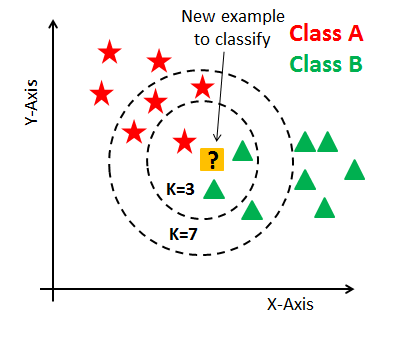 Example 1: from sklearn.cluster import KMeansimport numpy as np#a sample datasetX = np.array([[1, 2], [1, 4], [1, 0],              [10, 2], [10, 4], [10, 0]])#create a model for 2 clusterskmeans = KMeans(n_clusters=2)#train the modelkmeans.fit(X)#print labelsprint("Labels:\n",kmeans.labels_) #predict the clusterresults = kmeans.predict([[0, 5], [12, 3]])#print the predicted clustersprint("Predicted clusters:\n", results) #print the cluster centersprint("Cluster centers:\n", kmeans.cluster_centers_)Labels: [1 1 1 0 0 0]Predicted clusters: [1 0]Cluster centers: [[10.  2.] 	 [1.  2.]]k-nearest neighbors(k-NN): It is a neighbors-based classification, which attempts to construct a general model by simply storing the instances of the training data. The cluster of a test data is determined by a simple majority vote of the k nearest neighbors of each point. Example 1: Number of neighbors to use (n_neighbors = 3)#sample datasetX = [[0], [1], [2], [3]]#label of dataset X(only two labels)y = [0, 0, 1, 1]from sklearn.neighbors import KNeighborsClassifier#create K-NN model with 3 nearest neighbors neigh = KNeighborsClassifier(n_neighbors=3) #train the modelneigh.fit(X, y)#predict the labelresult = neigh.predict([[2.9]])#print the predictionprint(neigh.predict([[2.9]]))'''The model object (i.e., neigh) also contains the “predict_probability()” function which reflect the probability of the predicted label corresponding to particular category.'''#get the label prediction probabilityprob = neigh.predict_proba([[2.9]])#print label prediction probabilityprint(prob)[1][[0.33333333 0.66666667]]With n_neighbors = 4, the output of the above program code become[0][[0.5 0.5]]Example 2: #sample datasetX = [[0,0], [1,0], [2,1], [3,2], [0,4], [5,1], [1,6]]#label of dataset Xy = [0, 1, 2, 4, 4, 3, 2]from sklearn.neighbors import KNeighborsClassifier#create K-NN model with 5 nearest neighbors neigh = KNeighborsClassifier(n_neighbors=5)#train the modelneigh.fit(X, y)#predict the labelresult = neigh.predict([[1,2]])#print the predictionprint(result)#label prediction probabilityprob = neigh.predict_proba([[1,2]]))#print label prediction probabilityprint(prob)[4][[0.2 0.2 0.2 0.  0.4]]